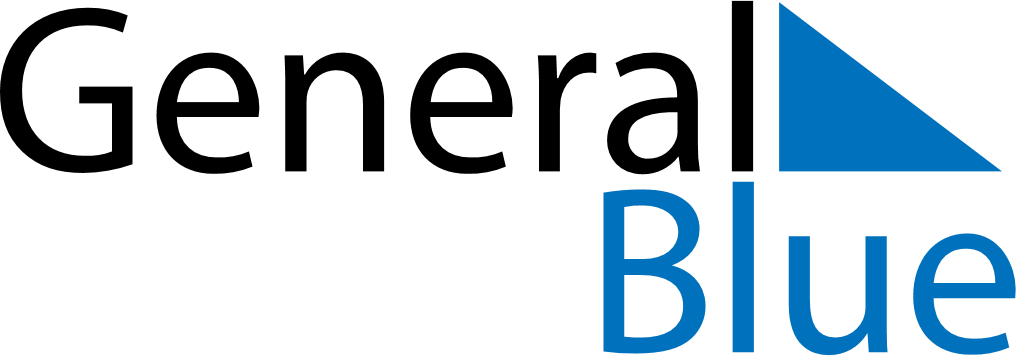 December 2024December 2024December 2024December 2024VaticanVaticanVaticanSundayMondayTuesdayWednesdayThursdayFridayFridaySaturday1234566789101112131314Immaculate Conception15161718192020212223242526272728Christmas DayBoxing Day293031